10 Chování trhu15 Udržitelná společnostVývoj v roce 2015 (zpracováno s podporou projektu FP švýcarsko-české spolupráce)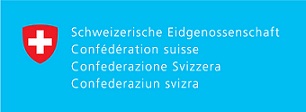 Souhrn, příklady výstupů zapojení:Aktivita podporuje následující evropské politiky a právní předpisy: Roční Pracovní Program Evropské unie pro evropskou normalizaci na rok 2015; Program EU pro spotřebitele 2020 (cíle: podpora udržitelného růstu a podpora zájmů spotřebitelů, zlepšení bezpečnosti spotřebitelů); 7. Akční plán pro životní prostředí; Směrnice 2009/125 / ES o ekodesignu; Strategie Evropa 2020: Evropa účinněji využívající zdroje; Směrnice o energetické náročnosti budov (2002/91 / ES); KOM (2014) 445 v konečném znění o možnostech efektivních zdrojů pro stavebnictví; Nařízení 1980/2000 o vyhlašování cen k ekoznačce; Směrnice 2010/30 / EU o označování výrobků, pokud jde o energie a jiných zdrojích. Popis práceNebezpečné chemikálie ve spotřebním zboží; Účast v CEN / TC 421; Účast v souvisejících ProSafe aktivitách; účast na normách na tetovací inkousty; Účast v CEN / TC 352 a ISO / TC 229 - nanomateriály; Účast na CEN / SABE na vytvoření pokynů pro tvůrce norem na řešení nebezpečných chemických látek.Udržitelná výroba a spotřeba (SCP) - účastnit se fór EK o SCP např. Pravidelného výboru IPP / SCP; následovat další opatření týkající se návrhu Evropské komise pro vykazování nefinanční CSR ze strany velkých podniků; následovat činnosti ES v rozvoji EMAS odvětvové referenční dokumenty pro budovy; Účast v CEN / TC 415 a ISO / TC 34.Udržitelnost stavebních děl - podílet se na CEN / TC 350 a monitorovat účast ECOS ve standardech o energetické náročnosti budov; přispět na standardy aspektů, které se týkají prací EEB / BEUC na spotřebitelských očekáváních pro udržitelné budovy.Označení pro aspekty ochrany životního prostředí - alternativy k přístupu EK na analýzu životního cyklu tím, že vyhlašuje práce na ISO / TC 207 a následných; usilovat o synergie v nástrojích na informace o životním prostředí s cílem zajistit jednotnost a jasnost mezi štítky jednotlivých produktů zaměřených na spotřebitele; Účast v ISO / TC 207 a propagací výsledků na evropské úrovni.Integrace environmentálních aspektů do norem výrobků - účastnit se ENIS; účastnit se jednání CEN / Sabe a sledovat účinnost asistenční služby pro životní prostředí (EHD).Zdrojová účinnost a obalové odpady - monitoring revize směrnice 94/62 / ES o obalových odpadech.Prosinec 2015, Dupal	